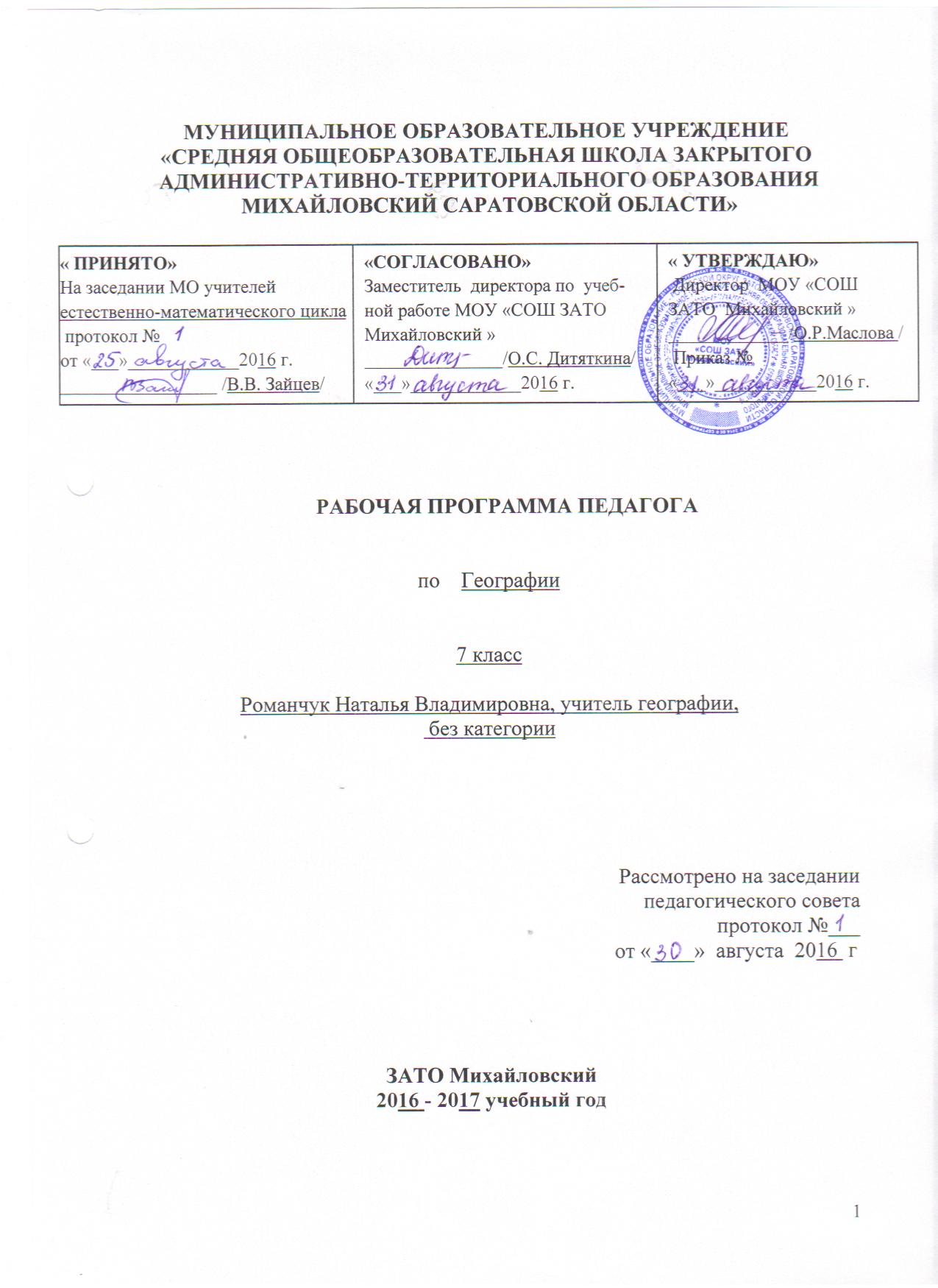 Планируемые предметные  результатыЛичностные результаты: Личностными результатами обучения географии является формирование всесторонне образованной, инициативной и успешной личности, обладающей системой современных мировоззренческих взглядов, ценностных ориентаций, идейно-нравственных, культурных, гуманистических и эстетических принципов и норм поведения.Изучение географии в основной школе обуславливает достижение следующих результатов личностного развития:   1) воспитание российской гражданской идентичности: патриотизма, уважения к Отечеству, прошлое и настоящее многонационального народа России; осознание своей этнической принадлежности, знание истории, языка, культуры своего народа, своего края, основ культурного наследия народов России и человечества; усвоение гуманистических, демократических и традиционных ценностей многонационального российского общества; воспитание чувства ответственности и долга перед Родиной;   2) формирование ответственного отношения к учению, готовности и способности обучающихся к саморазвитию и самообразованию на основе мотивации к обучению и познанию,  осознанному выбору и построению дальнейшей индивидуальной траектории образования на базе ориентировки в мире профессий и профессиональных предпочтений, с  учетом устойчивых познавательных интересов, а также на основе формирования уважительного отношения к труду, развития опыта участия в социально значимом труде;   3) формирование целостного мировоззрения, соответствующего современному уровню развития науки и общественной практики, учитывающего социальное, культурное, языковое, духовное многообразие современного мира;   4) формирование осознанного, уважительного и доброжелательного отношения к другому человеку, его мнению, мировоззрению, культуре, языку, вере, гражданской позиции, к истории, культуре, религии, традициям, языкам, ценностям народов России и народов мира; готовности и способности вести диалог с другими людьми и достигать в нем взаимопонимания;   5) формирование коммуникативной компетентности в общении и сотрудничестве со сверстниками, детьми старшего и младшего возраста, взрослыми в процессе образовательной, общественно полезной, учебно-исследовательской, творческой и других видов деятельности;   6) формирование основ экологической культуры, соответствующей современному уровню экологического мышления, развитие опыта экологически ориентированной рефлексивно-оценочной и практической деятельности в жизненных ситуациях.Метапредметные результаты: Метапредметными результатами освоения основной образовательной программы основного общего образования являются:   1) умение самостоятельно определять цели своего обучения, ставить и формулировать для себя новые задачи в учебной и познавательной деятельности, развивать мотивы и интересы своей познавательной деятельности;   2) умение самостоятельно  планировать пути достижения целей,  в том числе альтернативные, осознанно выбирать наиболее эффективные способы решения учебных и познавательных задач;   3) умение соотносить свои действия с планируемыми результатами, осуществлять контроль своей деятельности в процессе достижения результата, определять способы действий в рамках предложенных условий и требований, корректировать свои действия в соответствии с изменяющейся ситуацией;   4) умение оценивать правильность выполнения учебной задачи, собственные возможности ее решения;   5) владение основами самоконтроля, самооценки, принятия решений и осуществления осознанного выбора в учебной и познавательной деятельности;   6) умение определять понятия, создавать обобщения, устанавливать аналогии, классифицировать,  самостоятельно выбирать основания и критерии для классификации, устанавливать причинно-следственные связи, строить логическое рассуждение, умозаключение и делать выводы;   7) умение создавать, применять и преобразовывать знаки и символы, модели и схемы для решения учебных и познавательных задач;   8) смысловое чтение;   9) умение организовывать учебное сотрудничество и совместную деятельность с учителем и сверстниками; работать индивидуально и в группе: находить общее решение и разрешать конфликты на основе согласования позиций и учета интересов;  формулировать, аргументировать и отстаивать свое мнение;   10) умение осознанно использовать речевые средства в соответствии с задачей коммуникации для выражения своих чувств, мыслей и потребностей; планирование и регуляция своей деятельности; владение устной и письменной речью;   11) формирование и развитие компетентности в области использования информационно-коммуникативных технологий;   12) формирование и развитие экологического мышления, умение применять его в познавательной, коммуникативной, социальной практике и профессиональной ориентации.Предметные результаты  Предметными результатами освоения основной образовательной программы по географии являются:   1) формирование представлений о географии, ее роли в освоении планеты человеком, о географических знаниях как компоненте научной картины мира, их необходимости для решения современных практических задач человечества и своей страны, в том числе задачи охраны окружающей среды и рационального природопользования;    2) формирование первичных компетенций использования территориального подхода как основы географического мышления для создания своего мира в целостном, многообразном и быстро изменяющемся мире и адекватной ориентации в нем;   3) формирование представлений и основополагающих теоретических знаний о целостности и неоднородности Земли как планеты людей в пространстве и во времени, основных этапах ее географического освоения, особенностях культуры и хозяйственной деятельности людей, экологических проблемах на разных материках и в отдельных странах;   4) овладение элементарными практическими умениями использования приборов и инструментов для определения количественных и качественных характеристик компонентов географической среды, в том числе ее экологических параметров;   5) овладение основами картографической грамотности и использования географической карты как одного из языков международного общения;   6) овладение основными навыками нахождения, использования и презентации географической информации;   7) формирование умений и навыков использования разнообразных географических знаний в повседневной жизни для объяснения и оценки явлений и процессов, самостоятельного оценивания уровня безопасности окружающей среды, адаптации к условиям территории проживания, соблюдения мер безопасности в случае природных стихийных бедствий и техногенных катастроф;   8) формирование представлений об особенностях деятельности людей, ведущих к возникновению и развитию или решению экологической проблем на различных территориях и акваториях, умений и навыков безопасного и экологически целесообразного поведения в окружающей среде.Выпускник научится:    1) выбирать источники географической информации (картографические, статистические, текстовые, видео- и фотоизображения, компьютерные базы данных), адекватные решаемым задачам;    2) ориентироваться в источниках географической информации (картографические, статистические, текстовые, видео- и фотоизображения, компьютерные базы данных): находить и извлекать необходимую информацию; определять и сравнивать качественные и количественные показатели, характеризующие географические объекты, процессы и явления, их положение в пространстве по географическим картам разного содержания и другим источникам; выявлять недостающую, взаимодополняющую и/или противоречивую географическую информацию, представленную в одном или нескольких источниках;   3) представлять в различных формах (в виде карты, таблицы, графика, географического описания) географическую информацию, необходимую для решения учебных и практико-ориентированных задач;   4) использовать различные источники географической информации (картографические, статистические, текстовые, видео- и фотоизображения, компьютерные базы данных) для решения различных учебных и практико-ориентированных задач: выявление географических зависимостей и закономерностей на основе результатов наблюдений, на основе анализа, обобщения и интерпретации географической информации объяснение географических явлений и процессов (их свойств, условий протекания и географических различий); расчет количественных показателей, характеризующих географические объекты, явления и процессы; составление простейших географических прогнозов; принятие решений, основанных на сопоставлении, сравнении и/или оценке географической информации;   5) проводить с помощью приборов измерения температуры, влажности воздуха, атмосферного давления, силы и направления ветра, абсолютной и относительной высоты, направления и скорости течения водных потоков;   6) различать изученные географические объекты, процессы и явления, сравнивать географические объекты, процессы и явления на основе известных характерных свойств и проводить их простейшую классификацию;   7) использовать знания о географических законах и закономерностях, о взаимосвязях между изученными географическими объектами, процессами и явлениями для объяснения их свойств, условий протекания и различий;   8) оценивать характер взаимодействия деятельности человека и компонентов природы в разных географических условиях с точки зрения концепции устойчивого развития;   9) различать (распознавать, приводить примеры) изученные демографические процессы и явления, характеризующие динамику численности населения Земли и отдельных регионов и стран;   10) использовать знания о населении и взаимосвязях между изученными демографическими процессами и явлениями для решения различных учебных и практико-ориентированных задач;   11) описывать по карте положение и взаиморасположение географических объектов;    12) различать географические процессы и явления, определяющие особенности природы и населения материков и океанов, отдельных регионов и стран;   13) устанавливать черты сходства и различия особенностей природы и населения, материальной и духовной культуры регионов и отдельных стран; адаптации человека к разным природным условиям;   14) объяснять особенности компонентов природы отдельных территорий;    15) приводить примеры взаимодействия природы и общества в пределах отдельных территорий;   16) различать принципы выделения и устанавливать соотношения между государственной территорией и исключительной экономической зоной России;  17) оценивать воздействие географического положения России и ее отдельных частей на особенности природы, жизнь и хозяйственную деятельность населения;   18) использовать знания о мировом, зональном, летнем и зимнем времени для решения практико-ориентированных задач по определению различий в поясном времени территорий в контексте  реальной жизни;   19) различать географические процессы и явления, определяющие особенности природы России и ее отдельных регионов;   20) оценивать особенности взаимодействия природы и общества в пределах отдельных территорий России;   21) объяснять особенности компонентов природы отдельных частей страны;   22) оценивать природные условия и обеспеченность природными ресурсами отдельных территорий России;    23) использовать знания об особенностях компонентов природы России и ее отдельных территорий, об особенностях взаимодействия природы и общества в пределах отдельных территорий России для решения практико-ориентированных задач в контексте реальной жизни;   24) различать (распознавать, приводить примеры) демографические процессы и явления, характеризующие динамику численности населения России и отдельных регионов; факторы, определяющие динамику населения России, половозрастную структуру, особенности размещения населения по территории страны, географические различия в уровне занятости, качестве и уровне жизни населения;   25) использовать знания о естественном и механическом движении населения, половозрастной структуре, трудовых ресурсах, городском и сельском населении, этническом и религиозном составе населения России для решения практико-ориентированных задач в контексте реальной жизни;   26) находить и распознавать ответы на вопросы, возникающие в ситуациях повседневного характера, узнавать в них проявление тех или иных демографических и социальных процессов или закономерностей;   27) различать (распознавать) показатели, характеризующие отраслевую; функциональную и территориальную структуру хозяйства России;   28) использовать знания о факторах размещения хозяйства и особенностях размещения отраслей экономики России для объяснения особенностей отраслевой, функциональной и территориальной структуры хозяйства России на основе анализа факторов, влияющих на размещение отраслей и отдельных предприятий по территории страны;    29) объяснять и сравнивать особенности природы, населения и хозяйства отдельных регионов России;   30) сравнивать особенности природы, населения и хозяйства отдельных регионов России;   31) сравнивать показатели воспроизводства населения, средней продолжительности жизни, качества населения России с мировыми показателями и показателями других стран;    32) уметь ориентироваться при помощи компаса, определять стороны горизонта, использовать компас для определения азимута;    33) описывать погоду своей местности;    34) объяснять расовые отличия разных народов мира;   35) давать характеристику рельефа своей местности;    36) уметь выделять в записках путешественников географические особенности территории   37) приводить примеры современных видов связи, применять  современные виды связи для решения  учебных и практических задач по географии;   38) оценивать место и роль России в мировом хозяйстве.Выпускник получит возможность научится:    1) создавать простейшие географические карты различного содержания;   2) моделировать географические объекты и явления;   3) работать с записками, отчетами, дневниками путешественников как источниками географической информации;   4) подготавливать сообщения (презентации) о выдающихся путешественниках, о современных исследованиях Земли;   5) ориентироваться на местности: в мегаполисе и в природе;   6) использовать знания о географических явлениях в повседневной жизни для сохранения здоровья и соблюдения норм экологического поведения в быту и окружающей среде;   7) приводить примеры, показывающие роль географической науки в решении социально-экономических и геоэкологических проблем человечества; примеры практического использования географических знаний в различных областях деятельности;   8) воспринимать и критически оценивать информацию географического содержания в научно-популярной литературе и средствах массовой информации;   9) составлять описание природного комплекса; выдвигать гипотезы о связях и закономерностях событий, процессов, объектов, происходящих в географической оболочке;   10) сопоставлять существующие в науке точки зрения о причинах происходящих глобальных изменений климата;   11) оценивать положительные и негативные последствия глобальных изменений климата для отдельных регионов и стран;   12) объяснять закономерности размещения населения и хозяйства отдельных территорий в связи с природными и социально-экономическими факторами;   13) оценивать возможные в будущем изменения географического положения России, обусловленные мировыми геодемографическими, геополитическими и геоэкономическими изменениями, а также развитием глобальной коммуникационной системы;   14) давать оценку и приводить примеры изменения значения границ во времени, оценивать границы с точки зрения их доступности;   15) делать прогнозы трансформации географических систем и комплексов в результате изменения их компонентов;   16) наносить на контурные карты основные формы рельефа;   17) давать характеристику климата своей области (края, республики);   18) показывать на карте артезианские бассейны и области распространения многолетней мерзлоты;   19) выдвигать и обосновывать на основе статистических данных гипотезы об изменении численности населения России, его половозрастной структуры, развитии человеческого капитала;   20) оценивать ситуацию на рынке труда и ее динамику;   21) объяснять различия в обеспеченности трудовыми ресурсами отдельных регионов России   22) выдвигать и обосновывать на основе анализа комплекса источников информации гипотезы об изменении отраслевой и территориальной структуры хозяйства страны;   23) обосновывать возможные пути решения проблем развития хозяйства России;   24) выбирать критерии для сравнения, сопоставления, места страны в мировой экономике;   25) объяснять возможности России в решении современных глобальных проблем человечества;  26) оценивать социально-экономическое положение и перспективы развития России.Содержание учебного  предметаКласс ___7___Учитель Романчук Наталья ВладимировнаКоличество часов:  всего   68  часов; в неделю  2  часа.Плановых контрольных уроков  4 , зачетов 3 ч, тестов  5 ч.;Планирование составлено: на основе Федерального государственного образовательного стандарта основного общего образования (ФГОС ООО), рабочей программы по географии 5-9 классы /А.А. Летягин, И.В. Душина, В. Б. Пятунин, Е.А. Тамажняя/-2-е издание доработанное, Москва - Издательский Центр "Вентана-Граф", 2015 год.Учебник:  География. Материки, океаны. народы и страны. 7 класс.     И.В. Душина, Т.Л. Смоктунович. Учебник для учащихся  общеобразовательных организаций. Под общей редакцией В.П. Дронова.  Москва. Издательский Центр «Вентана-Граф», 2014 год.Дополнительная литература:Атлас. География. 7 класс. ФГОС. Издательство "Вентана-Граф", 2016 год.Баранчиков Е. В. Сборник заданий и упражнений по географии. 7 класс. – М.: Экзамен, 2006. Болотникова Н.В.. География. Уроки – игры в средней школе. – Волгоград. Изд. Учитель, 2007 год.Дубровская О. Краткая история географических открытий. - М.: Изд. Дом Ропол классик, 2002 год.Душина И.В., Смоктунович Т.Л. Народы мира. Кн. для чтения.- М.: Баласс, 2004 год.Максаковский В.. Литературная география. –М.: Просвещение, 2006 год.Пармузин Ю.П., Карпов Г.В.. Словарь по физической географии. М- Просвещение, 1994 гПоспелов Е.М. Школьный словарь географических названий. –М.: Профиздат, 2000 год.Розанов Л.Л.. Экология – география. Словарь – справочник. – М.: Изд. НЦ ЭНАС, 2002 год.Справочник школьника. География 6-10 классы.- М.: Дрофа, 1997 год.Интернет-ресурсы:http://geo.metodist.ru. − Методическая лаборатория географии.http://geotest.nm.ru. – Сборник тестов по географии.Календарно-тематическое планирование№ п/пНаименование разделов и темВсего часов Формы организации учебных занятийОсновные виды учебной деятельности (УУД)1Введение.1фронтальнаяРегулятивные: самостоятельно определять цели и задачи урока; на определенном этапе урока работать по предложенному плану. Познавательные: работать с различными источниками информации; выделять главное; сравнивать элементы. Коммуникативные: слушать и слышать учи теля и одноклассников; участвовать в дискуссии по поставленной проблеме.2Раздел  I. Современный облик планеты Земля.4Регулятивные: самостоятельно определять цели и задачи урока; на определенном этапе урока работать по предложенному плану. Познавательные: работать с различными источниками информации; выделять главное; сравнивать элементы. Коммуникативные: слушать и слышать учи теля и одноклассников; участвовать в дискуссии по поставленной проблеме.2Геологическая история Земли.1фронтальнаяРегулятивные: самостоятельно определять цели и задачи урока; на определенном этапе урока работать по предложенному плану. Познавательные: работать с различными источниками информации; выделять главное; сравнивать элементы. Коммуникативные: слушать и слышать учи теля и одноклассников; участвовать в дискуссии по поставленной проблеме.2Географическая среда и человек.3фронтальная индивидуальнаяРегулятивные: самостоятельно определять цели и задачи урока; на определенном этапе урока работать по предложенному плану. Познавательные: работать с различными источниками информации; выделять главное; сравнивать элементы. Коммуникативные: слушать и слышать учи теля и одноклассников; участвовать в дискуссии по поставленной проблеме.3Раздел  II. Население Земли.5фронтальная индивидуальная групповаяРегулятивные: определять цель урока; ставить задачи; планировать свою деятельность  и прогнозировать ее результат. Познавательные: работать с различными источниками информации; строить логические рассуждения, включающие установление причинно- следственных связей; осуществлять элементарное научное исследование. Коммуникативные: слушать и активно вступать в диалог; участвовать в коллективном обсуждении.4Раздел  III.  Главные особенности природы Земли.17Регулятивные: планировать свою деятельность и прогнозировать ее результат; осуществлять рефлексию своей деятельности;Познавательные: самостоятельно анализировать картографическую информацию; устанавливать причинно-следственные связи; сравнивать и делать выводы на основе сравнения;Коммуникативные: участвовать в коллективном обсуждении поставленной проблемы; выстраивать продуктивное взаимодействие со сверстниками и взрослыми.4Рельеф Земли.3фронтальнаяРегулятивные: планировать свою деятельность и прогнозировать ее результат; осуществлять рефлексию своей деятельности;Познавательные: самостоятельно анализировать картографическую информацию; устанавливать причинно-следственные связи; сравнивать и делать выводы на основе сравнения;Коммуникативные: участвовать в коллективном обсуждении поставленной проблемы; выстраивать продуктивное взаимодействие со сверстниками и взрослыми.4Климаты Земли.3фронтальнаяРегулятивные: планировать свою деятельность и прогнозировать ее результат; осуществлять рефлексию своей деятельности;Познавательные: самостоятельно анализировать картографическую информацию; устанавливать причинно-следственные связи; сравнивать и делать выводы на основе сравнения;Коммуникативные: участвовать в коллективном обсуждении поставленной проблемы; выстраивать продуктивное взаимодействие со сверстниками и взрослыми.4Вода на Земле.3фронтальнаяРегулятивные: планировать свою деятельность и прогнозировать ее результат; осуществлять рефлексию своей деятельности;Познавательные: самостоятельно анализировать картографическую информацию; устанавливать причинно-следственные связи; сравнивать и делать выводы на основе сравнения;Коммуникативные: участвовать в коллективном обсуждении поставленной проблемы; выстраивать продуктивное взаимодействие со сверстниками и взрослыми.4Природные зоны.3фронтальнаяРегулятивные: планировать свою деятельность и прогнозировать ее результат; осуществлять рефлексию своей деятельности;Познавательные: самостоятельно анализировать картографическую информацию; устанавливать причинно-следственные связи; сравнивать и делать выводы на основе сравнения;Коммуникативные: участвовать в коллективном обсуждении поставленной проблемы; выстраивать продуктивное взаимодействие со сверстниками и взрослыми.4Самые крупные природные комплексы Земли - материки и океаны.4фронтальнаяколлективнаяРегулятивные: планировать свою деятельность и прогнозировать ее результат; осуществлять рефлексию своей деятельности;Познавательные: самостоятельно анализировать картографическую информацию; устанавливать причинно-следственные связи; сравнивать и делать выводы на основе сравнения;Коммуникативные: участвовать в коллективном обсуждении поставленной проблемы; выстраивать продуктивное взаимодействие со сверстниками и взрослыми.5Раздел  IV. Материки и страны.34Регулятивные: работать по плану, при необходимости самостоятельно исправлять ошибки; осуществлять осознанный отбор информации при подготовке творческих работ.  Познавательные: работать с различными источниками информации и преобразовывать ее из одной формы в другую; устанавливать причинно-следствен ные связи и делать выводы; устанавливать соответствия между объектами и характеристиками.Коммуникативные: работать в группах; выстраивать продуктивное взаимодействие со сверстниками в рамках учебно-игровой деятельности.5Африка.6фронтальнаяиндивидуальнаяколлективнаяРегулятивные: работать по плану, при необходимости самостоятельно исправлять ошибки; осуществлять осознанный отбор информации при подготовке творческих работ.  Познавательные: работать с различными источниками информации и преобразовывать ее из одной формы в другую; устанавливать причинно-следствен ные связи и делать выводы; устанавливать соответствия между объектами и характеристиками.Коммуникативные: работать в группах; выстраивать продуктивное взаимодействие со сверстниками в рамках учебно-игровой деятельности.5Австралия и Океания.3фронтальнаяиндивидуальнаяколлективнаяРегулятивные: работать по плану, при необходимости самостоятельно исправлять ошибки; осуществлять осознанный отбор информации при подготовке творческих работ.  Познавательные: работать с различными источниками информации и преобразовывать ее из одной формы в другую; устанавливать причинно-следствен ные связи и делать выводы; устанавливать соответствия между объектами и характеристиками.Коммуникативные: работать в группах; выстраивать продуктивное взаимодействие со сверстниками в рамках учебно-игровой деятельности.5Южная Америка.5фронтальная индивидуальнаяРегулятивные: работать по плану, при необходимости самостоятельно исправлять ошибки; осуществлять осознанный отбор информации при подготовке творческих работ.  Познавательные: работать с различными источниками информации и преобразовывать ее из одной формы в другую; устанавливать причинно-следствен ные связи и делать выводы; устанавливать соответствия между объектами и характеристиками.Коммуникативные: работать в группах; выстраивать продуктивное взаимодействие со сверстниками в рамках учебно-игровой деятельности.5Антарктида.1фронтальная индивидуальнаяРегулятивные: работать по плану, при необходимости самостоятельно исправлять ошибки; осуществлять осознанный отбор информации при подготовке творческих работ.  Познавательные: работать с различными источниками информации и преобразовывать ее из одной формы в другую; устанавливать причинно-следствен ные связи и делать выводы; устанавливать соответствия между объектами и характеристиками.Коммуникативные: работать в группах; выстраивать продуктивное взаимодействие со сверстниками в рамках учебно-игровой деятельности.5Северная Америка.4фронтальная индивидуальнаяРегулятивные: работать по плану, при необходимости самостоятельно исправлять ошибки; осуществлять осознанный отбор информации при подготовке творческих работ.  Познавательные: работать с различными источниками информации и преобразовывать ее из одной формы в другую; устанавливать причинно-следствен ные связи и делать выводы; устанавливать соответствия между объектами и характеристиками.Коммуникативные: работать в группах; выстраивать продуктивное взаимодействие со сверстниками в рамках учебно-игровой деятельности.5Евразия.14фронтальная индивидуальнаяРегулятивные: работать по плану, при необходимости самостоятельно исправлять ошибки; осуществлять осознанный отбор информации при подготовке творческих работ.  Познавательные: работать с различными источниками информации и преобразовывать ее из одной формы в другую; устанавливать причинно-следствен ные связи и делать выводы; устанавливать соответствия между объектами и характеристиками.Коммуникативные: работать в группах; выстраивать продуктивное взаимодействие со сверстниками в рамках учебно-игровой деятельности.6Раздел V. Природа Земли и человек.4фронтальнаяРегулятивные: выполнять задания по предложенному плану; оценивать получивший результат. Познавательные: искать и отбирать информацию в учебных пособиях, атласах; отличать главное от второстепенного; давать характеристику объектам, устанавливать их функции. Коммуникативные: участвовать в дискуссии, свободно высказывать суждения по интересующей проблеме, аргументируя их фактами7Повторение. Заключительный урок по курсу "География: материки, океаны, народы и страны 7 класс".21групповая  индивидуальная Регулятивные: определять задачи, позволяющие  достичь поставленных целей.  Познавательные: работать с различными источниками информации, преобразовывать ее из одной формы в другую; устанавливать причинно-следственные связи, делать выводы; проводить сравнения объектов по заданным критериям.  Коммуникативные: сравнивать разные точки зрения, аргументировать, выстраивать свою позицию.8Итого68№ урока Тема урокаДатаДата№ урока Тема урокапланируемаяфактическаяРаздел:  Введение.Раздел:  Введение.Раздел:  Введение.Раздел:  Введение.1Источники географических знаний. Методы географических наук.01.09Раздел I. Современный облик планеты Земля. Геологическая история Земли. географическая среда и человек.Раздел I. Современный облик планеты Земля. Геологическая история Земли. географическая среда и человек.Раздел I. Современный облик планеты Земля. Геологическая история Земли. географическая среда и человек.Раздел I. Современный облик планеты Земля. Геологическая история Земли. географическая среда и человек.2Происхождение материков и впадин океанов.07.093Географическая среда -земное окружение человеческого общества.08.094Разнообразие природы Земли. Широтная зональность и высотная поясность.14.095Повторение и обобщение раздела "Современный облик планеты Земля". Тематическое тестирование.15.09Раздел II. Население Земли.Раздел II. Население Земли.Раздел II. Население Земли.Раздел II. Население Земли.6Расселение людей. Численность населения Земли.21.097Особенности расселения людей. Сельское и городское население.22.098Народы мира разнообразие стран.28.099Религии мира и культурно-исторические регионы.29.0910Повторение и обобщение раздела"Население Земли". Тематическое тестирование.05.10Раздел  III.  Главные особенности природы Земли. Рельеф Земли. Климаты Земли. Вода на Земле. Природные зоны.  Самые крупные природные комплексы Земли - материки и океаны.Раздел  III.  Главные особенности природы Земли. Рельеф Земли. Климаты Земли. Вода на Земле. Природные зоны.  Самые крупные природные комплексы Земли - материки и океаны.Раздел  III.  Главные особенности природы Земли. Рельеф Земли. Климаты Земли. Вода на Земле. Природные зоны.  Самые крупные природные комплексы Земли - материки и океаны.Раздел  III.  Главные особенности природы Земли. Рельеф Земли. Климаты Земли. Вода на Земле. Природные зоны.  Самые крупные природные комплексы Земли - материки и океаны.11Планетарные формы рельефа.06.1012Закономерности размещения крупных форм рельефа и месторождений полезных ископаемых.12.1013Преобразование рельефа в результате хозяйственной деятельности людей.13.1014Климатообразующие факторы.19.1015Климатические пояса. Контрольная работа.20.1016Климат и человек.26.1017Мировой океан-главная часть гидросферы.27.1018Воды суши. Закономерности их питания и режима.09.1119Изменение вод суши под влиянием хозяйственной деятельности.10.1120Важнейшие природные зоны экваториального, субэкваториальных и тропических поясов.16.1121Природные зоны субтропических поясов.17.1122Важнейшие природные зоны умеренных, субполярных и полярных поясов.23.1123Особенности природы и населения южных материков.24.1124Зачет: особенности природы и населения северных материков.30.1125Природа Тихого и Индийского океанов. Виды хозяйственной деятельности в океанах.01.1226Природа Атлантического и Северного Ледовитого океанов. Виды хозяйственной деятельности в океанах.07.1227Повторение и обобщение раздела "Главные особенности природы Земли."  Тематическое тестирование.08.12Раздел IV. Материки и страны. Африка. Австралия и Океания. Южная Америка. Антарктида. Северная Америка. Евразия.Раздел IV. Материки и страны. Африка. Австралия и Океания. Южная Америка. Антарктида. Северная Америка. Евразия.Раздел IV. Материки и страны. Африка. Австралия и Океания. Южная Америка. Антарктида. Северная Америка. Евразия.Раздел IV. Материки и страны. Африка. Австралия и Океания. Южная Америка. Антарктида. Северная Америка. Евразия.28Особенности природы Африки.14.1229Население и политическая карта Африки. 15.1230Страны Северной Африки.21.1231Страны Западной и Центральной Африки.22.1232Страны Восточной Африки.11.0133Страны Южной Африки.12.0134Особенности природы Австралии.18.0135Австралийский Союз (Австралия).19.0136Океания.25.0137Особенности природы.26.0138Население и политическая карта01.0239Страны Внеандийского Востока02.0240Страны Внеандийского Востока08.0241Страны Андийского Востока.09.0242Особенности природы.15.0243Зачет: особенности природы.16.0244Страны Северной Америки. США.22.0245Страны Северной Америки. Канада.01.0346Страны Средней Америки. Мексика.02.0347Основные черты природы Евразии. Население материка.09.0348Страны Северной Европы.15.0349Страны Западной Европы.16.0350Страны Западной Европы.22.0351Страны Центральной и Восточной Европы.23.0352Страны Центральной и Восточной Европы.29.0353Страны Южной Европы.30.0354Страны Юго-Западной Азии.05.0455Страны Юго-Западной Азии.06.0456Страны Южной Азии.12.0457Страны  Центральной Азии.13.0458Страны Восточной Азии.19.0559Страны Восточной Азии.20.0460Страны Юго-Восточной Азии.26.0461Повторение и обобщение раздела "Материки и страны". Тематическое тестирование.27.04РАЗДЕЛ V. Природа Земли и человек.РАЗДЕЛ V. Природа Земли и человек.РАЗДЕЛ V. Природа Земли и человек.РАЗДЕЛ V. Природа Земли и человек.62Природа - основа жизни людей.03.0563Изменение природы человеком.04.0564Роль географической науки в рациональном использовании природы.10.0565Повторение и обобщение раздела "Природа Земли и человек." Тематическое тестирование.11.05Повторение.Повторение.Повторение.Повторение.66Современный облик планеты Земля. Население Земли.17.0567Материки и страны.18.0568Заключительный урок - зачет по курсу "География: материки, океаны, народы и страны.  7 класс".24.05